Załącznik nr 6 do Regulaminu przyznawania usługi asystenta osoby z niepełnosprawnościami dla studentów Uniwersytetu Opolskiego z niepełnosprawnością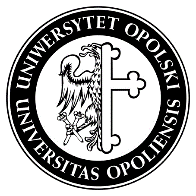 UMOWAO ŚWIADCZENIE USŁUG ASYSTENTA OSOBY Z NIEPEŁNOSPRAWNOŚCIAMI DLA STUDENTÓW UNIWERSYTETU OPOLSKIEGO Z NIEPEŁNOSPRAWNOŚCIĄ(zwana dalej „Umową”)zawarta w dniu …………………., w Opolu pomiędzyimię i nazwisko: ………………………………………………………………………………………zamieszkałą/ym ……………………………………………………………………………………... podającą/ym do korespondencji adres: …………………………………………………………legitymującą/ym się dowodem osobistym nr: …………………………………………………PESEL: …………………………………………………………………………………………………zwaną/ym dalej asystentem osoby z niepełnosprawnościamiaUniwersytetem Opolskim z siedzibą w Opolu przy Placu Kopernika 11a, 45-040 Opole, reprezentowaną przez: prorektora ds. kształcenia i studentów, _____________________/ Dyrektora Biura Dydaktyki i Spraw Studenckich ____________________ upoważnionego do składania oświadczeń woli w imieniu Uczelni na podstawie pełnomocnictwa Rektora, zwanym dalej Uczelniąłącznie zwanymi Stronami, a z osobna Stroną, o następującej treści:§ 1Przedmiotem Umowy jest świadczenie przez asystenta osoby z niepełnosprawnościami usług asystenta osoby z niepełnosprawnościami dla studentów Uniwersytetu Opolskiego z niepełnosprawnością.§ 2Asystent osoby z niepełnosprawnościami zobowiązuje się świadczenia usługi asystenta na rzecz wskazanego Biuro Dydaktyki i Spraw Studenckich Uniwersytetu studenta Uniwersytetu Opolskiego z niepełnosprawnością w zakresie obejmującym:________________________________________________,________________________________________________,________________________________________________,________________________________________________,________________________________________________. § 3Za świadczone usługi, o których mowa w § 2, w wymiarze nie przekraczającym ____________________ godzin miesięcznie asystent osoby z niepełnosprawnościami będzie otrzymywał płatne z dołu w okresach miesięcznych wynagrodzenie brutto stanowiące iloczyn liczby godzin usług świadczonych w danym miesiącu oraz stawki wynagrodzenia za jedną godzinę takiej usługi, ustalonej na kwotę brutto 20 zł za 1 godzinę usługi.Wynagrodzenie, o którym mowa w ust. 1, zostanie pomniejszone o odpowiednie należności publiczno-prawne (m.in. zaliczki na podatek, składki ubezpieczenia społecznego i zdrowotnego), jeżeli obowiązujące przepisy prawa przewidują obowiązek dokonania takiego pomniejszenia i odprowadzenia przez Uczelnię stosownych należności publiczno-prawnych od kwoty brutto tego wynagrodzenia. W takim przypadku wynagrodzenie zostanie wypłacone asystentowi osoby z niepełnosprawnościami w kwocie netto stanowiącej różnicę wynagrodzenia brutto i kwoty należności publiczno-prawnych które mają być potrącone, pobrane i odprowadzone z tego wynagrodzenia przez Uczelnię. Wypłata wynagrodzenia nastąpi na podstawie rachunku złożonego przez asystenta osoby z niepełnosprawnościami do 5-go dnia każdego miesiąca w oparciu o zatwierdzoną przez właściwego prorektora ds. kształcenia i studentów ewidencję godzin usług i zadań (liczbą godzin) asystenta osoby z niepełnosprawnościami. Wynagrodzenie będzie wypłacone  w terminie 14 dni od dnia otrzymania kompletnej dokumentacji, o której mowa w ust. 1-3. § 4Umowa zawarta jest  na czas określony od dnia ____________________ do dnia ____________________. § 5Asystent osoby z niepełnosprawnościami upoważniony jest do przetwarzania danych osobowych studenta z niepełnosprawnością z pełnym poszanowaniem jego prywatności. Asystent zobowiązany jest do zachowania w tajemnicy/poufności wszystkich informacji dotyczących podopiecznego – studenta z niepełnosprawnością pozyskanych w czasie pełnienia obowiązków, w tym wszelkie jego sprawy osobistych, jak i czynności intymnych wykonywanych na rzecz studenta z niepełnosprawnością.  § 6Zmiana postanowień Umowy wymaga formy pisemnej pod rygorem nieważności.W sprawach nieuregulowanych niniejszą Umową mają zastosowanie przepisy ustawy Prawo o szkolnictwie wyższym i nauce oraz wewnętrznych aktów prawnych obowiązujących w Uniwersytecie Opolskim. Wszelkie spory wynikające z niniejszej Umowy, Strony poddają rozstrzygnięciu sądów powszechnych właściwych dla Uczelni.Umowa została sporządzona w dwóch jednobrzmiących egzemplarzach, po jednym egzemplarzu dla każdej ze Stron. AsystentProrektor ds. kształcenia i studentówlub......................................................Dyrektor Biura Dydaktyki i Spraw Studenckich ......................................................